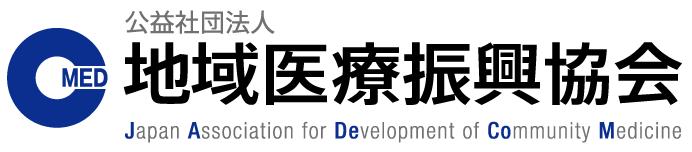 第２９回「地域保健医療に関する研究」申込書（注）所定の欄に記入し得ない場合には、用紙を貼付し補うこと。研究代表者研究代表者フリガナ氏　名フリガナ氏　名生年月日生年月日生年月日西暦　　　　　年     月     日（　　　　　才）西暦　　　　　年     月     日（　　　　　才）西暦　　　　　年     月     日（　　　　　才）研究代表者研究代表者フリガナ氏　名フリガナ氏　名性　別性　別性　別男　・　女男　・　女男　・　女研究代表者研究代表者最終学歴(卒業年)最終学歴(卒業年)　　　　　　　　　　　　　　　　　（　　　　年卒）　　　　　　　　　　　　　　　　　（　　　　年卒）　　　　　　　　　　　　　　　　　（　　　　年卒）　　　　　　　　　　　　　　　　　（　　　　年卒）　　　　　　　　　　　　　　　　　（　　　　年卒）　　　　　　　　　　　　　　　　　（　　　　年卒）　　　　　　　　　　　　　　　　　（　　　　年卒）主たる専攻主たる専攻主たる専攻研究代表者研究代表者所属機関所属機関役職等役職等役職等研究代表者研究代表者連絡先住所連絡先住所（勤務先・自宅）〒（勤務先・自宅）〒（勤務先・自宅）〒（勤務先・自宅）〒（勤務先・自宅）〒（勤務先・自宅）〒（勤務先・自宅）〒（勤務先・自宅）〒（勤務先・自宅）〒（勤務先・自宅）〒（勤務先・自宅）〒（勤務先・自宅）〒（勤務先・自宅）〒研究代表者研究代表者連絡先Tel.連絡先Tel.（勤務先・自宅・携帯）　　　　　　　　　－　　　　　　　　　－（勤務先・自宅・携帯）　　　　　　　　　－　　　　　　　　　－（勤務先・自宅・携帯）　　　　　　　　　－　　　　　　　　　－（勤務先・自宅・携帯）　　　　　　　　　－　　　　　　　　　－（勤務先・自宅・携帯）　　　　　　　　　－　　　　　　　　　－（勤務先・自宅・携帯）　　　　　　　　　－　　　　　　　　　－（勤務先・自宅・携帯）　　　　　　　　　－　　　　　　　　　－（勤務先・自宅・携帯）　　　　　　　　　－　　　　　　　　　－（勤務先・自宅・携帯）　　　　　　　　　－　　　　　　　　　－（勤務先・自宅・携帯）　　　　　　　　　－　　　　　　　　　－（勤務先・自宅・携帯）　　　　　　　　　－　　　　　　　　　－（勤務先・自宅・携帯）　　　　　　　　　－　　　　　　　　　－（勤務先・自宅・携帯）　　　　　　　　　－　　　　　　　　　－研究代表者研究代表者連絡先E-mail連絡先E-mail　　　　　　　　　　　　　　　　　　　　　　　　　　＠　　　　　　　　　　　　　　　　　　　　　　　　　　＠　　　　　　　　　　　　　　　　　　　　　　　　　　＠　　　　　　　　　　　　　　　　　　　　　　　　　　＠　　　　　　　　　　　　　　　　　　　　　　　　　　＠　　　　　　　　　　　　　　　　　　　　　　　　　　＠　　　　　　　　　　　　　　　　　　　　　　　　　　＠　　　　　　　　　　　　　　　　　　　　　　　　　　＠　　　　　　　　　　　　　　　　　　　　　　　　　　＠　　　　　　　　　　　　　　　　　　　　　　　　　　＠　　　　　　　　　　　　　　　　　　　　　　　　　　＠　　　　　　　　　　　　　　　　　　　　　　　　　　＠　　　　　　　　　　　　　　　　　　　　　　　　　　＠共同研究者氏　名氏　名氏　名氏　名氏　名所属部局・役職等所属部局・役職等所属部局・役職等最終学歴最終学歴最終学歴最終学歴卒業年卒業年卒業年役割分担共同研究者研究課題研究課題研究課題研究目的・意義及び概要研究目的・意義及び概要研究目的・意義及び概要研究目的・意義及び概要研究目的・意義及び概要研究目的・意義及び概要研究目的・意義及び概要研究目的・意義及び概要研究目的・意義及び概要研究目的・意義及び概要研究目的・意義及び概要研究目的・意義及び概要研究目的・意義及び概要研究目的・意義及び概要研究目的・意義及び概要研究目的・意義及び概要研究目的・意義及び概要研究計画・方法 （なるべく具体的かつ簡明に記入すること）研究計画・方法 （なるべく具体的かつ簡明に記入すること）研究計画・方法 （なるべく具体的かつ簡明に記入すること）研究計画・方法 （なるべく具体的かつ簡明に記入すること）研究計画・方法 （なるべく具体的かつ簡明に記入すること）研究計画・方法 （なるべく具体的かつ簡明に記入すること）研究計画・方法 （なるべく具体的かつ簡明に記入すること）研究計画・方法 （なるべく具体的かつ簡明に記入すること）研究計画・方法 （なるべく具体的かつ簡明に記入すること）研究計画・方法 （なるべく具体的かつ簡明に記入すること）研究計画・方法 （なるべく具体的かつ簡明に記入すること）研究計画・方法 （なるべく具体的かつ簡明に記入すること）研究計画・方法 （なるべく具体的かつ簡明に記入すること）研究計画・方法 （なるべく具体的かつ簡明に記入すること）研究計画・方法 （なるべく具体的かつ簡明に記入すること）研究計画・方法 （なるべく具体的かつ簡明に記入すること）研究計画・方法 （なるべく具体的かつ簡明に記入すること）発表論文（研究代表者および分担者の発表論文について記入すること）発表論文（研究代表者および分担者の発表論文について記入すること）発表論文（研究代表者および分担者の発表論文について記入すること）発表論文（研究代表者および分担者の発表論文について記入すること）発表論文（研究代表者および分担者の発表論文について記入すること）発表論文（研究代表者および分担者の発表論文について記入すること）発表論文（研究代表者および分担者の発表論文について記入すること）発表論文（研究代表者および分担者の発表論文について記入すること）発表論文（研究代表者および分担者の発表論文について記入すること）発表論文（研究代表者および分担者の発表論文について記入すること）発表論文（研究代表者および分担者の発表論文について記入すること）発表論文（研究代表者および分担者の発表論文について記入すること）発表論文（研究代表者および分担者の発表論文について記入すること）発表論文（研究代表者および分担者の発表論文について記入すること）発表論文（研究代表者および分担者の発表論文について記入すること）発表論文（研究代表者および分担者の発表論文について記入すること）発表論文（研究代表者および分担者の発表論文について記入すること）氏　名氏　名氏　名氏　名氏　名発表年月発表年月発表年月発表論文名/学・協会誌名(巻号)/著書名発表論文名/学・協会誌名(巻号)/著書名発表論文名/学・協会誌名(巻号)/著書名発表論文名/学・協会誌名(巻号)/著書名発表論文名/学・協会誌名(巻号)/著書名発表論文名/学・協会誌名(巻号)/著書名発表論文名/学・協会誌名(巻号)/著書名発表論文名/学・協会誌名(巻号)/著書名発表論文名/学・協会誌名(巻号)/著書名研究経費の主な内容研究経費の主な内容研究経費の主な内容研究経費の主な内容研究経費の主な内容研究経費の主な内容研究経費の主な内容研究経費の主な内容研究経費の主な内容研究経費の主な内容研究経費の主な内容研究経費の主な内容研究経費の主な内容研究経費の主な内容研究経費の主な内容研究経費の主な内容研究経費の主な内容金額金額金額金額内訳内訳内訳金額金額金額内訳内訳備品費備品費備品費円円円円円円円図書費図書費図書費円円円円円円円円円円円円円円円円円円円円円円円円円合計合計円円円他機関からの助成（当研究について、他機関からの助成・申込状況）　　無　・　有（機関名　　　　　　　　　　　　　）他機関からの助成（当研究について、他機関からの助成・申込状況）　　無　・　有（機関名　　　　　　　　　　　　　）他機関からの助成（当研究について、他機関からの助成・申込状況）　　無　・　有（機関名　　　　　　　　　　　　　）他機関からの助成（当研究について、他機関からの助成・申込状況）　　無　・　有（機関名　　　　　　　　　　　　　）他機関からの助成（当研究について、他機関からの助成・申込状況）　　無　・　有（機関名　　　　　　　　　　　　　）他機関からの助成（当研究について、他機関からの助成・申込状況）　　無　・　有（機関名　　　　　　　　　　　　　）他機関からの助成（当研究について、他機関からの助成・申込状況）　　無　・　有（機関名　　　　　　　　　　　　　）他機関からの助成（当研究について、他機関からの助成・申込状況）　　無　・　有（機関名　　　　　　　　　　　　　）他機関からの助成（当研究について、他機関からの助成・申込状況）　　無　・　有（機関名　　　　　　　　　　　　　）他機関からの助成（当研究について、他機関からの助成・申込状況）　　無　・　有（機関名　　　　　　　　　　　　　）他機関からの助成（当研究について、他機関からの助成・申込状況）　　無　・　有（機関名　　　　　　　　　　　　　）他機関からの助成（当研究について、他機関からの助成・申込状況）　　無　・　有（機関名　　　　　　　　　　　　　）他機関からの助成（当研究について、他機関からの助成・申込状況）　　無　・　有（機関名　　　　　　　　　　　　　）他機関からの助成（当研究について、他機関からの助成・申込状況）　　無　・　有（機関名　　　　　　　　　　　　　）他機関からの助成（当研究について、他機関からの助成・申込状況）　　無　・　有（機関名　　　　　　　　　　　　　）他機関からの助成（当研究について、他機関からの助成・申込状況）　　無　・　有（機関名　　　　　　　　　　　　　）他機関からの助成（当研究について、他機関からの助成・申込状況）　　無　・　有（機関名　　　　　　　　　　　　　）その他審査上参考となる事項その他審査上参考となる事項その他審査上参考となる事項その他審査上参考となる事項その他審査上参考となる事項その他審査上参考となる事項その他審査上参考となる事項その他審査上参考となる事項その他審査上参考となる事項その他審査上参考となる事項その他審査上参考となる事項その他審査上参考となる事項その他審査上参考となる事項その他審査上参考となる事項その他審査上参考となる事項その他審査上参考となる事項その他審査上参考となる事項